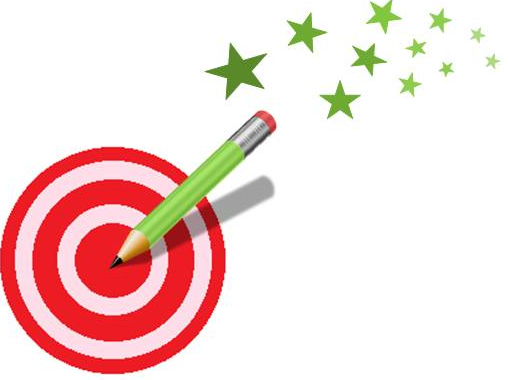 2-1=	6-1=8-1=	5-1=7-1=	3-1=1-1=	10-1=9-1=	4-1=2-1=	6-1=8-1=	5-1=7-1=	3-1=1-1=	10-1=9-1=	4-1=2-1=	6-1=8-1=	5-1=7-1=	3-1=1-1=	10-1=9-1=	4-1=2-1=	6-1=8-1=	5-1=7-1=	3-1=1-1=	10-1=9-1=	4-1=